Publicado en Madrid el 27/12/2019 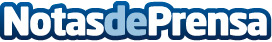 Qué visitar en Madrid por hotelescincoestrellas.euMadrid, una de las capitales con más magia de toda Europa, con mil sitios que visitar y con los que sorprenderse realmente, todo lo que no puede pasar de largo en una visita a Madrid, está aquíDatos de contacto:Laura602390903Nota de prensa publicada en: https://www.notasdeprensa.es/que-visitar-en-madrid-por Categorias: Viaje Madrid Entretenimiento Turismo http://www.notasdeprensa.es